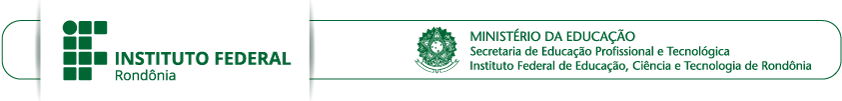 PROCESSO SELETIVO SIMPLIFICADO – PSS 2022/2PROCESSO SEI Nº 23243.004208/2022-641. TERMO DE COMPROMISSO PARA AUSÊNCIA DE DOCUMENTO OBRIGATÓRIO (    ) PRÓPRIO CANDIDATO:Eu,			, portador do RG nº	, Órgão Expedidor		, e CPF nº		, COMPROMENTO-ME, a entregar na Coordenação de Registros Acadêmicos – CRA do Instituto Federal de Educação, Ciência e Tecnologia de Rondônia ‒ IFRO/Campus ______________________os documentos* abaixo relacionados, no prazo máximo de 100 (cem) dias, a contar da presente data:1.	;2.	;3.	.*Caso o candidato tenha o protocolo de solicitação do documento, deverá anexá-lo junto a este Termo de Compromisso.(    ) CANDIDATO MENOR DE 18 (DEZOITO) ANOS (O Termo deverá ser assinado pelo responsável legal):Eu,		, portador do RG nº	, Órgão  Expedidor	,  e  CPF  nº		,  responsável  legal  pelo  candidato 	, portador do RG nº	, Órgão Expedidor 	, e CPF nº	, COMPROMENTO-ME, a entregar na Coordenação de Registros Acadêmicos – CRA do Instituto Federal de Educação, Ciência e Tecnologia de Rondônia ‒ IFRO/Campus ______________________, os documentos* abaixo relacionados, no prazo máximo de 100 (cem) dias, a contar da presente data:1.	;2.	;3.	.*Caso o candidato tenha o protocolo de solicitação do documento, deverá anexá-lo junto a este Termo de Compromisso.DECLARO estar ciente que o(s) documento(s) supracitados é(são) condição(ões) obrigatória(s) para efetivação da matrícula no Instituto Federal de Educação, Ciência e Tecnologia de Rondônia ‒ IFRO, e que constando pendências de documentação no ato da matrícula, esta ficará suspensa até sua regularização na Coordenação de Registros Acadêmicos – CRA.DECLARO ainda estar ciente que no caso de declaração falsa, estarei sujeito às sanções previstas em lei, aplicando-se, ainda, o disposto no Art. 299 do Decreto-Lei nº 2.848, de 7/12/1940, e no Parágrafo único do Art. 10 do Decreto nº 83.936, de 6/9/1979.––––––––––Decreto-Lei nº 2.848, de 7/12/1940:"[...]Falsidade ideológicaArt. 299. Omitir, em documento público ou particular, declaração que dele devia constar, ou nele inserir ou fazer inserir declaração falsa ou diversa da que devia ser escrita, com o fim de prejudicar direito, criar obrigação oualterar a verdade sobre fato juridicamente relevante:Pena – reclusão, de um a cinco anos, e multa, se o documento é público, e reclusão de um a três anos, e multa, de quinhentos mil réis a cinco contos de réis, se o documento é particular.Parágrafo único – Se o agente é funcionário público, e comete o crime prevalecendo-se do cargo, ou se a falsificação ou alteração é de assentamento de registro civil, aumenta-se a pena de sexta parte." – grifo nosso;Decreto nº 83.936, de 6/9/1979:"[...]Art 10. Para controle e correção de eventuais abusos decorrentes da simplificação de exigências de que trata este Decreto, os órgãos e entidades intensificarão as atividades de fiscalização "a posteriori", por amostragem e outros meios estatísticos de controle de desempenho, concentrando-se especialmente na identificação dos casos de irregularidade.Parágrafo único. Verificada em qualquer tempo a ocorrência de fraude ou falsidade em prova documental ou declaração do interessado, a exigência será considerada como não satisfeita e sem efeito o ato praticado em consequência de sua apresentação ou juntada, devendo o órgão ou entidade dar conhecimento do fato à autoridade competente, dentro de 5 (cinco) dias, para instauração de processo criminal." – grifo nosso.2. LOCAL, DATA E ASSINATURA (OBRIGATÓRIO) 	/	,	de	de	.Assinatura do Candidato ou do Responsável**(Em caso candidato menor de 18 anos)